The position of Manager, Human Resources is responsible for SPC’s human resources services as it pertains to the Suva Regional Office. The position encompasses the following major functions or Key Result Areas:Provide leadership and management of the Suva Human Resources Department that ensures effective service delivery of Human Resources services, advice, and operations in alignment with the strategic direction of the division.Provide appropriate advice, leadership and guidance on change management.Lead and manage the organisation wide learning and development framework, including the implementation of SPC specific training and leadership development programs.Coordinate the strategic planning processes for the Suva HR Department and assist the Director in developing and implementing the overall departmental strategic plan.Routinely provide specialist professional and technical advice, support, guidance, education and coaching for Directors, Managers and Employees on current and future people related matters. Assist the business partners in providing appropriate advice, guidance and leadership in managing complex employment relations issues, workforce re-alignments, and people management matters.Assist the Director in ensuring the team is compliant with all SPC’s legal obligations, policies and procedures and build SPC’s compliance with staff rules, regulations and HR policies within assigned region.Maintain relationships with external Government bodies to ensure the smooth transition of staff related issues.  The requirements in the above Key Result Areas are broadly identified below.NoteThe above performance standards are provided as a guide only. The accurate performance measures for this position will need further discussion between the jobholder and supervisor as part of the performance development process.KThe position holder:Does not manage an operational budgetCan authorise up to 500 euros of costs of Training BudgetCan make decisions on human resources issues as set out in the Manual of DelegationsThis section is designed to capture the expertise required for the role at the 100% fully effective level. (This does not necessarily reflect what the current position holder has.) This may be a combination of knowledge / experience, qualifications or equivalent level of learning through experience or key skills, attributes or job specific competencies.QualificationsKnowledge / ExperienceKey Skills /Attributes / Job Specific CompetenciesThe following levels would typically be expected for the 100% fully effective level:Key Behaviours All employees are measured against the following Key Behaviours as part of Performance Development:Change and Innovation Interpersonal SkillsTeamworkPromotion of Equity and EqualityJudgementBuilding Individual CapacityPersonal Attributes			AdaptabilityGood planning and organisation skillsResult orientedHonestyGood sense of commitment and responsibilityCustomer focusWorking experience in dealing with customers of different background and cultureFrom time to time it may be necessary to consider changes in the job description in response to the changing nature of our work environment – including technological requirements or statutory changes. This Job Description may be reviewed as part of the preparation for performance planning for the annual performance cycle.Approved:Manager/Supervisor		DateEmployee		Date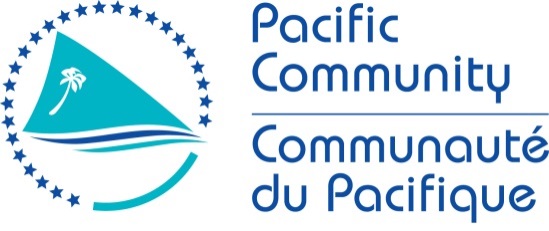 JOB DESCRIPTIONJob Title:Manager, Human Resources Work Unit:Operations Management Directorate Responsible To:Number of direct reports:                        Human Resources Director, Noumea4 direct reports - supporting a workforce of approx. 350 employees.Job Purpose:The Manager will guide and manage the overall provision of Human Resources services, policies and programs within SPC Suva.  This role will lead the Human Resources practices and objectives to provide an employee-orientated and high performance culture which promotes empowerment, equality, productivity, goal attainment, ongoing development of the workforce.  Reporting to the Human Resources Director, the position holder will coordinate the implementation of people related services, policies and programs through the Human Resources team; and assist and advise SPC Directors, line managers and employees on Human Resources matters. An organisational wide oversight of learning and development is integral to this role, along with implementation of local organisational development and change management activities.Date:April 2021                                                                                                                                                             Organisation ChartKey Result Areas:Job holder is accountable forJobholder is successful whenProvide leadership and management of the Suva Human Resources Department that ensures effective service delivery of human resources services, human resources advice, and operations in alignment with the strategic direction of the Division.Staff are managed and supervised to achieve objectives and to create an environment that promotes high performance, collaboration, staff development and succession planningStructure of the team and section is adapted and modified as need requiresProvide appropriate advice, leadership and guidance on change management, staff engagement, staff development and implementation of SPC specific training and leadership development programsTimely and comprehensive advice is provided on key organisational development issuesChanges processes reflect fairness and integrityLead and manage the organisation wide learning and development framework, including the  implementation of SPC specific training and leadership development programs.Training programs are fit-for-purpose and deliver a return on investmentStaff and line managers are equipped with the tools and resources to drive higher levels of workforce engagementCoordinates the strategic planning processes for the Suva Human Resources Department and assist the Director in developing and implementing the overall departmental strategic plan.Strategic planning occurs for the Human Resources Department, linking objectives with the HR Division business planRisks within human resources projects and infrastructure, are identified and mitigatedOpportunities for synergies and systems improvements are identified and acted uponIn close coordination with the HR Director, Human resources rules and policies are updated and implemented, and harmonisedHuman resources functions, including HR advice and are delivered efficiently and effectivelyDepartment staff meet the KPIs set out in the OMD business plan, including client satisfactionRoutinely provide specialist professional and technical advice, support, guidance, education and coaching for Directors, managers and employees on current and future people related matters. Relationships with directors, line managers and employees are robustTimely and comprehensive advice is provided on key issues that pose significant risks to SPCExcellent working relationships with other CROP agencies are built and maintained  Client relationships with internal stakeholders are managedServices implement a customer-service focus and approachAssist the business partners in providing appropriate advice, guidance and leadership in managing complex employment relations issues, workforce re-alignments, and people management matters.Timely and comprehensive advice is provided on employment relations issuesLine managers and staff appropriately supported during workforce re-alignment processesAssist the Director in ensuring team’s compliance with all SPC’s legal obligations, policies and procedures and build SPC’s compliance with staff rules, regulations and HR policies. Appropriate support is provided to the Director to ensure HR rules, policies and procedures are reviewed, updated and implemented to build SPC’s compliance with international standards in human resourcesTeam adheres to SPC policies, including procurement and travelTeam meets their legal obligationsSPC adherence to HR rules and policies improve and are appliedHR Department contributes to regular reportingMaintain relationships with external Government bodies to ensure the smooth transition of staff related issues.Issues are resolved in a timely mannerRegular meetings are held at the Protocol Officer level within Ministry of Foreign Affairs Staff are aware of the HR role in liaison with government bodiesWork Complexity:Most challenging duties typically undertaken:Leading and managing a diverse teamInfluencing the Technical Directors strategic human resources issues Management of high workload with limited resourcesResolution of complex human resource management issuesFostering and strengthening a professional human resources function in SPCDeveloping robust relationships with key stakeholdersFunctional Relationships & Relationship Skills:Key internal and/or external contactsNature of the contact most typicalInternalDirector Human Resources Deputy Director-General SuvaDeputy Director-General NoumeaExecutiveSenior Leadership TeamSuva divisions and programmesOther support servicesStaffProviding strategic adviceInterpretation and application of human resources policiesSupport for line managers in dealing with difficult or sensitive issuesManaging client relationships and expectationsManagement and supervisionExternalCounterparts in CROP agenciesMinistry of Foreign Affairs in Fiji International agenciesContractorsOther public and private partnersExternal legal counselCollaborate where appropriate with CROP agenciesExplain requirements to local counterparts and suppliersLiaison for HR related litigation or related mattersLine Officials as appropriate; statutory organisations liaison on host country related issues for work permit and protocol related mattersLevel of DelegationPerson SpecificationEssential:  Desirable:  Advanced university degree (post-graduate qualification, Master’s degree or equivalent) in human resources, business, or other relevant field.Essential:  Desirable:  At least 12 years of experience with a proven track record of strong human resources management within private, public or not for profit, non-governmental sectors. At least 5 years of experience operating at a senior level within Human ResourcesAt least 5 years of learning & development experience. Knowledge and experience in employment law, compensation, performance management, recruitment, employee relations, safety, employee engagement, and employee development.Excellent leadership, change management and staff management skills.Self-management skills.Ability to take initiative, motivate, inspire and promote teamwork.A collaborative, inclusive and solutions-focused mindset.Significant experience in providing advice on complex employee relations issues, and in development of human resources policies.Demonstrated cultural sensitivity and awareness, and the ability to effectively work with team members from different cultural backgrounds.Demonstrated ability to develop effective working partnerships and proven interpersonal, mediation and consultation skills.Excellent written and oral communication skills for effective communication in English.Experience working in the Pacific region is desirable. Expert levelHuman resources managementLeadership Strategic awareness and planningDecision making and problem solvingPeople management skillsPolitical awarenessAdvanced levelCross-cultural skills and ability to work with team members from different cultural backgroundsCollaboration and consultation Negotiation and influencing skillsChange managementMediationWorking KnowledgeComputer skillsAbility to understand and explain business models and financial strategyAbility to travelChange to Job Description